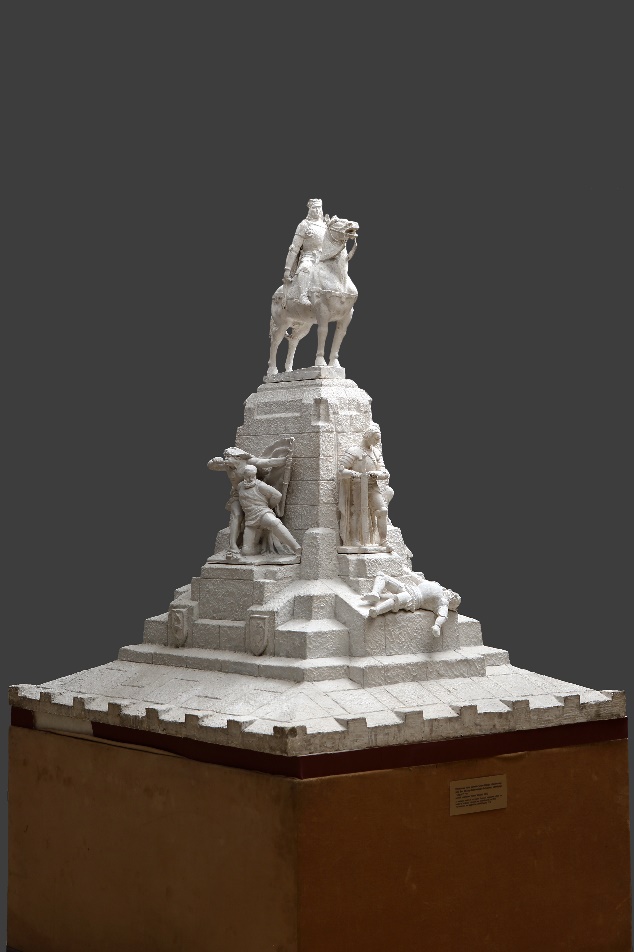 Tytuł: 			Model Pomnika GrunwaldzkiegoAutor: 			Franciszek BlackData powstania: 		około 1939 rokuMiejsce powstania: 	ParyżMateriał/ technika: 	gipsW zbiorach: 		Muzeum KrakowaModel Pomnika Grunwaldzkiego to rzeźba zrobiona z gipsu.  Model to mały projekt. Używali go rzeźbiarze do budowy pomnika. Pomnik to pamiątka po znanej postaci lub po ważnym wydarzeniu. Pomnikiem może być rzeźba, kamień z pamiątkową tablicą, kopiec usypany z ziemi.Pomnik stawiany jest w ważnym miejscu.Na przykład na głównym placu lub rynku w mieście.Pomnik Grunwaldzki znajduje się w Krakowie na Placu Matejki. Został wybudowany ponad 100 lat temu. Jego fundatorem był pianista i znany polityk Ignacy Jan Paderewski.Ten pomnik zbudowano na pamiątkę wielkiej  bitwy pod Grunwaldem.W tej bitwie walczyły ze sobą dwie wielkie armie:  Polski i Zakonu Krzyżackiego.Zakon krzyżacki to rycerze walczący w obronie religii chrześcijańskiej. Dowodził nimi Wielki Mistrz Krzyżacki. Rycerze nosili białe płaszcze z czarnym krzyżem, dlatego nazywani byli Krzyżakami.W bitwie pod Grunwaldem król Polski pokonał Krzyżaków.Pomnik Grunwaldzki składa się z kilku brązowych rzeźb ustawionych na wysokiej, kamiennej podstawie.Taka podstawa pomnika nazywa się postument.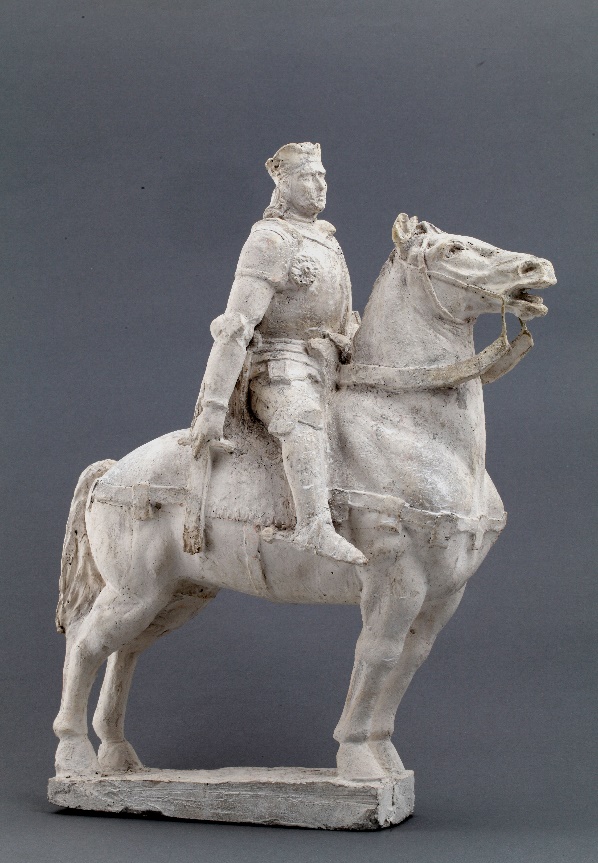 Na górze postumentu stoi rzeźba króla Polski Władysława Jagiełły.Król siedzi na koniu. Ubrany jest w zbroję rycerską.Na głowie ma koronę.  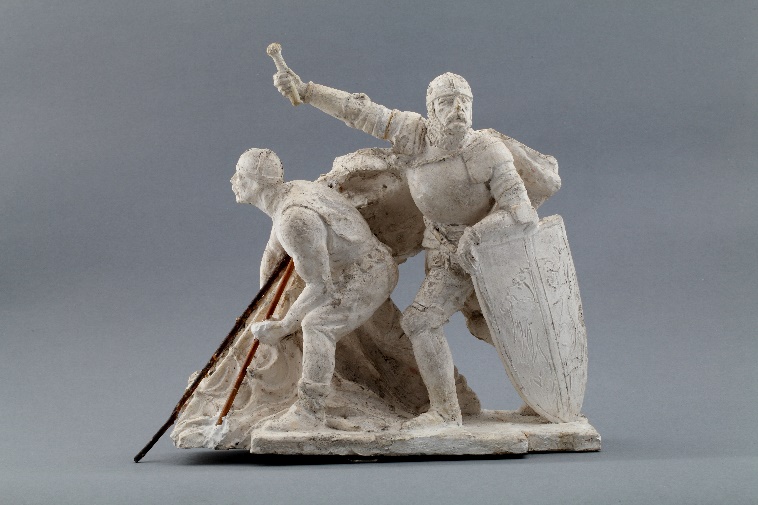 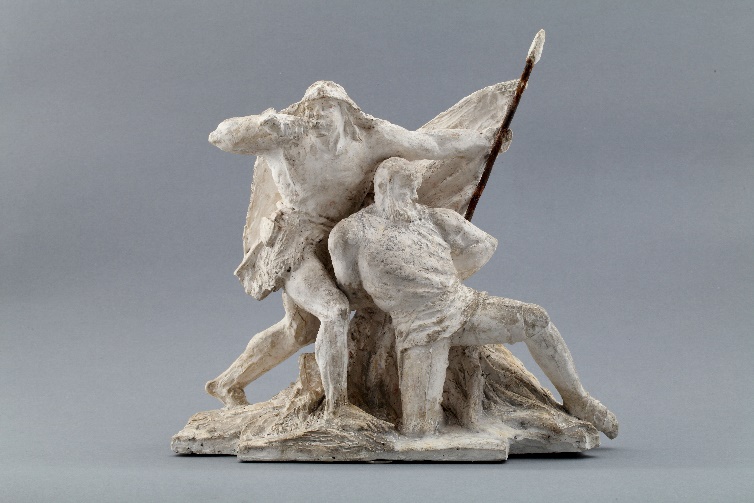 Obok króla stoją rycerze i wojownicy walczący razem z nim.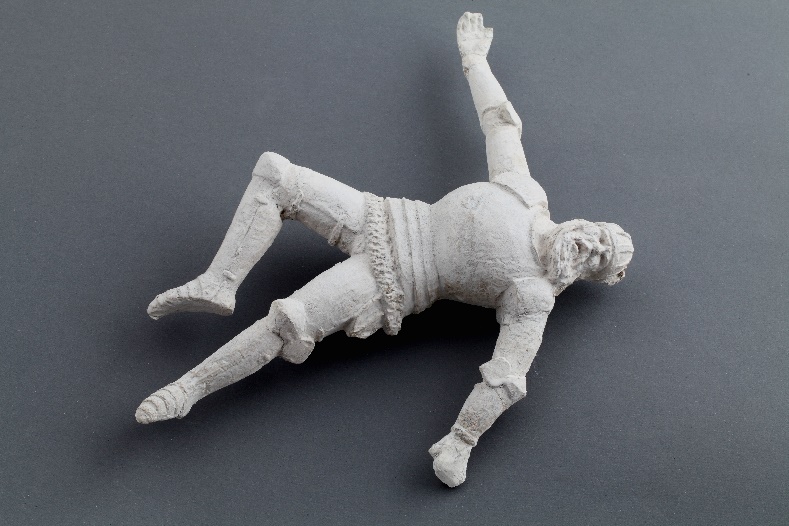 Na pomniku jest też rzeźba Wielkiego Mistrza Krzyżackiego.Wielki Mistrz Krzyżacki został pokonany i zabity w bitwie. Na tym pomniku leży martwy pod stopami króla Polski.Pomnik Grunwaldzki był bardzo ważny dla Polaków w czasie rozbiorów. Rozbiory to czas kiedy Polska nie była wolnym i niepodległym krajem. Przez ponad 100 lat była rządzona przez władców innych państw. Pomnik przypominał Polakom jak silnym i walecznym krajem była kiedyś Polska. W czasie II wojny światowej pomnik został zburzony przez niemieckich żołnierzy.Po wojnie pomnik został odbudowany. Do jego odbudowy wykorzystano model pomnika, który dziś możesz zobaczyć w Muzeum.Autorzy tekstów: Elżbieta Lang, Anna Jeżowska-SiwekKorekta tekstów: Katarzyna Bury i Witold Turdza. Teksty napisano w Muzeum Krakowa w 2021 roku.Ten tekst dofinansowano ze środków Ministra Kultury, Dziedzictwa Narodowego i Sportu pochodzących z Funduszu Promocji Kultury.Minister przekazał Muzeum Krakowa pieniądze, żeby zapłacić autorom tekstu. 